3-in-1 Messumformer für CO2, Feuchte und TemperaturDer EE850 vereint CO2, Feuchte und Temperatur in einem einzigen Gerät. Der Messumformer eignet sich für die Gebäudeautomation oder Prozesssteuerung.(Engerwitzdorf, 26.09.2018) Mit dem EE850 von E+E Elektronik lassen sich CO2-Konzentrationen bis 10.000 ppm (1 %) sowie relative Feuchte (rF) und Temperatur (T) mit einem einzigen Gerät messen. Der Kanalmessumformer kann sowohl in der Gebäudeautomation als auch für anspruchsvolle Klima- und Prozesssteuerungs-Aufgaben eingesetzt werden. Das 3-in-1 Messgerät berechnet außerdem die Taupunkttemperatur (Td) und bietet einen optionalen, passiven Temperaturausgang. Langzeitstabile CO2-MessungDer im EE850 verbaute CO2-Sensor basiert auf dem NDIR-Zweistrahlverfahren und ist besonders verschmutzungsresistent. Die CO2-Autokalibration sorgt für eine ausgezeichnete Langzeitstabilität und die Temperaturkompensation gewährleistet eine hohe CO2-Messgenauigkeit über den gesamten Arbeitsbereich von -20 °C bis +60 °C. Die CO2-Messzelle befindet sich im Gehäuseinneren und ist somit optimal geschützt. Ausgezeichnete Messleistung in rauer UmgebungDas rF- und T-Sensorelement ist im Fühlerrohr platziert. Er wird durch das spezielle E+E Sensor-Coating vor Schmutz und Korrosion geschützt, was zu einer längeren Lebensdauer und einer ausgezeichneten Messleistung des Sensors in rauer Umgebung führt. Außerdem verbessert es die Langzeitstabilität, da es Streuimpedanzen, verursacht durch Ablagerungen auf der aktiven Sensorfläche, verhindert.Analogausgänge und passiver T-AusgangDie Messwerte für CO2, rF, T und Td werden auf den Analogausgängen ausgegeben. Zusätzlich bietet der EE850 einen optionalen, passiven Temperaturausgang. Die Konfiguration und Justage erfolgt mithilfe eines optionalen Adapters und der kostenlosen EE-PCS Konfigurationssoftware.Einfache MontageDurch die außenliegenden Montagelöcher kann der Messumformer mit geschlossenem Gehäuse montiert werden. Das spart Zeit und schützt die Elektronik vor baustellenseitiger Verschmutzung. Alternativ kann der EE850 auch mit einem im Lieferumfang enthaltenen Montageflansch befestigt werden. Zeichen (inkl. Leerzeichen): 2145Wörter: 267Bildmaterial: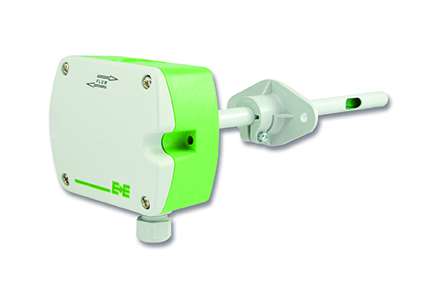 EE850 Kanalmessumformer für CO2, Feuchte, TemperaturFotos: E+E Elektronik Ges.m.b.H., Abdruck honorarfreiE+E Elektronik entwickelt und produziert Sensoren und Messumformer für Feuchte, Temperatur, Taupunkt, Feuchte in Öl, Luftgeschwindigkeit, Durchfluss, CO2 und Druck. Datenlogger, Handmessgeräte und Kalibriersysteme ergänzen das umfangreiche Produktportfolio des österreichischen Sensorspezialisten. Die Hauptanwendungsgebiete für E+E Produkte liegen in der HLK- und Gebäudetechnik, industriellen Messtechnik und der Automobilindustrie. Ein zertifiziertes Qualitätsmanagementsystem gemäß ISO 9001 und IATF 16949 stellt höchste Qualitätsstandards sicher. E+E Elektronik unterhält ein weltweites Vertriebsnetzwerk und ist mit eigenen Niederlassungen in Deutschland, Frankreich, Italien, Korea, China und den USA vertreten. Das durch „Akkreditierung Austria“ akkreditierte E+E Kalibrierlabor (ÖKD) ist vom Bundesamt für Eich- und Vermessungswesen (BEV) mit der Bereithaltung der nationalen Standards für Feuchte und Luftgeschwindigkeit in Österreich beauftragt.E+E Elektronik Ges.m.b.HLangwiesen 74209 EngerwitzdorfÖsterreichT: +43 (0) 7235 605-0F: +43 (0) 7235 605-8info@epluse.atwww.epluse.comPressekontakt:Herr Johannes FraundorferT: +43 (0)7235 605-217pr@epluse.at